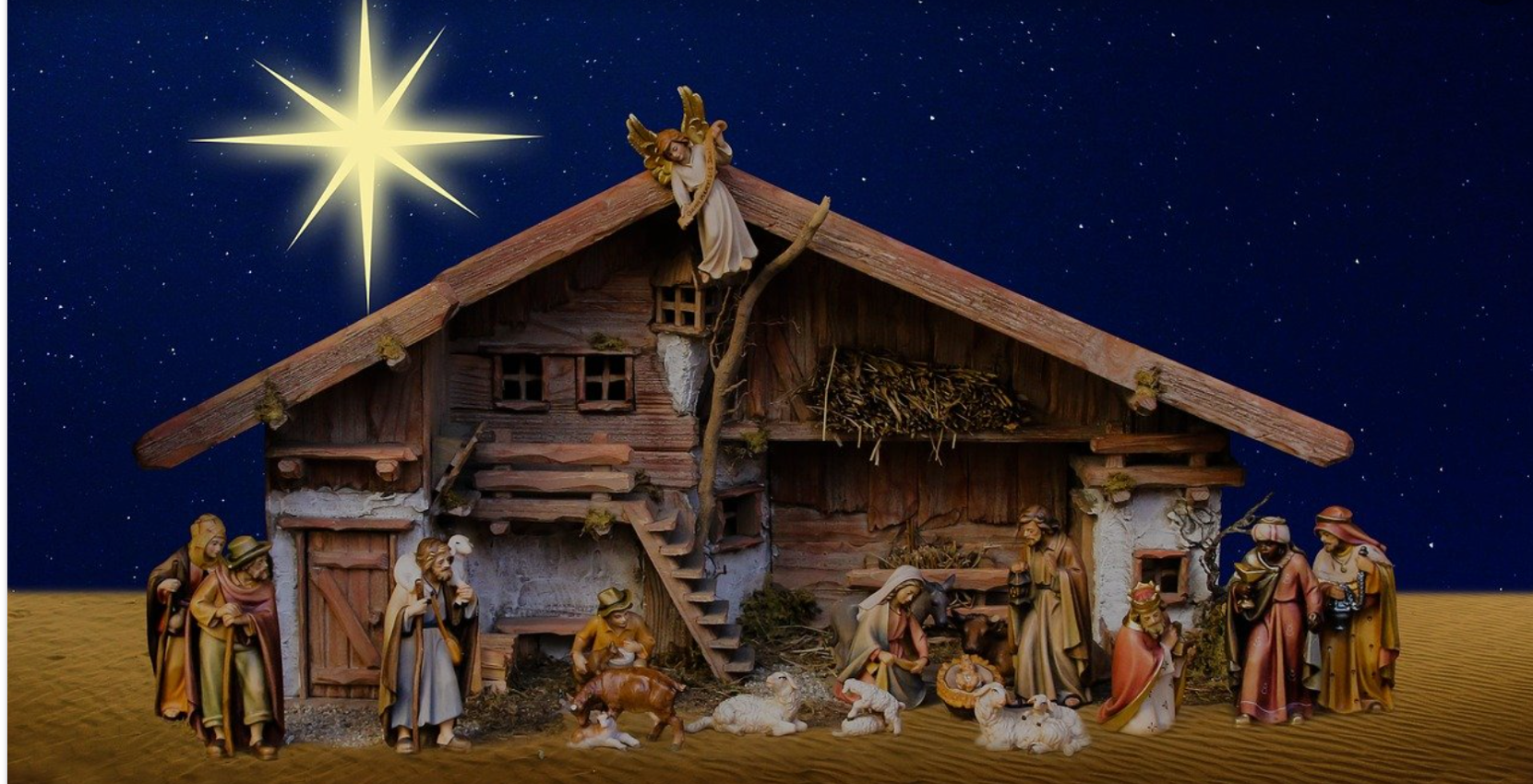 Hl. Abend in der Pfarrei VeldenUnsere Veranstaltungen am Hl. Abend rund um die Pfarrkirche (Dauer jeweils ca. 20 Minuten):13:00 Uhr	vor der evangelischen Kirche	kurze Andacht mit Musik mit ev. Pfarrer M. Lenk14:00 Uhr	vor dem Friedhof, Schulstraße	kurze Andacht mit Musik15:00	Uhr	im Pfarrheimgarten			Krippenspiel für Kleinkinder mit Familien15:00 Uhr	BayWa Lagerhaus, Kornstraße	Krippenspiel für Kinder mit Familien16:00 Uhr	vor dem Pfarrhaus			Kamishibai-Theater für Alle17:00 Uhr	Kleinvelden vor der Kirche		kurze Andacht mit Musik18:00 Uhr	Babing, Feuerwehr			kurze Andacht mit Musik19:00 Uhr	Oberensbach, Einfahrt Straßer	kurze Andacht mit Bläser20:00 Uhr	Brauerstraße	 beim Kreisel		kurze Andacht mit Musik21:00 Uhr	alter Sportplatz, Turnhalleberg	kurze Andacht mit Bläser23:00 Uhr	Pfarrkirche				Christmette (nur mit Anmeldung)Zusätzlich besteht in der Pfarrkirche die Möglichkeit zur Meditation, Besinnung und stillem Gebetmit beleuchtetem Christbaum, Weihnachtsmusik, beleuchtetem Sternenhimmel	dazu um	15:30 Uhr			Lesung Weihnachtsevangelium und anschl. Musik			16:30 Uhr			Lesung Weihnachtsevangelium und anschl. Musik			17:30 Uhr			Lesung Weihnachtsevangelium und anschl. MusikDa die Christmette um 23:00 Uhr heuer nicht allen Pfarrangehörigen die Möglichkeit bietet, dabei zu sein, hat sich der Pfarrgemeinderat mit Pfarrer Tobias Rother viele kleine Andachten überlegt.Pfarrer Tobias Rother wird bei allen Andachten im Umfeld um die Pfarrkirche selbst dabei sein, für die Musik dazu konnten verschiedene Musikgruppierungen gewonnen werden.Herzliche Einladung an alle Pfarrangehörigen, bei einer oder mehrere Veranstaltungen mit zu feiern!